                         KARTA POTWIERDZENIA UCZESTNICTWAAkademia Samorządowca Mniejszości Niemieckiej
13-14 października 2017 r.,
Hotel Zacisze, Biwakowa 2, 46-045 Turawa	imię i nazwisko....................................................................................................................	funkcja……………………………………………………………………………………………..	adres do korespondencji………………………..……………………………………………….nr tel.………..............................................................................................................e-mail……………………………………………………………………………………………… Odpowiednie proszę zakreślić: 	                 - będę korzystać z noclegu							  TAK □    NIE   □- proszę o posiłki wegetariańskie 					 	  TAK □    NIE   □
 - Wybieram grupę:
I : „Autoprezentacja w pracy samorządowca – kreowanie pozytywnego wizerunku wśród wyborców”.	    										□    	
 II: „Edukacja mniejszościowa z perspektywy samorządowca” i „Reforma ustroju oświaty w Polsce - zmiany w kontekście edukacji mniejszościowej”					       					                        □      .................................
               PodpisKartę uczestnictwa prosimy przesłać do dnia 6 października 2017 r. na adres mailowy:sandra.mazur@haus.pl
lub na adres: Dom Współpracy Polsko-Niemieckiej ul. 1-go Maja 13/2 45-068 Opolelub faksem: 77 402 51 15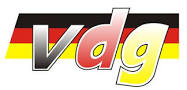 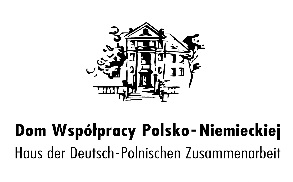 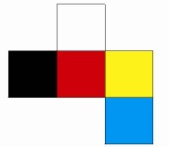 